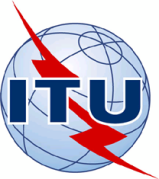 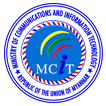 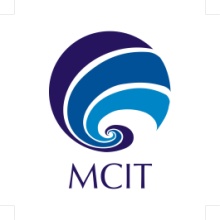 ITU Multi-Countries Workshop for National Focal Points on ICT Indicators and Measurements 15-18 March 2016 - Naypitaw, MyanmarITU Multi-Countries Workshop for National Focal Points on ICT Indicators and Measurements 15-18 March 2016 - Naypitaw, MyanmarITU Multi-Countries Workshop for National Focal Points on ICT Indicators and Measurements 15-18 March 2016 - Naypitaw, MyanmarITU Multi-Countries Workshop for National Focal Points on ICT Indicators and Measurements 15-18 March 2016 - Naypitaw, MyanmarITU Multi-Countries Workshop for National Focal Points on ICT Indicators and Measurements 15-18 March 2016 - Naypitaw, MyanmarREGISTRATION FORMREGISTRATION FORMTo be returned to Mr. Andreas Christiono at andreas.christiono@itu.int  before 04 March 2016To be returned to Mr. Andreas Christiono at andreas.christiono@itu.int  before 04 March 2016To be returned to Mr. Andreas Christiono at andreas.christiono@itu.int  before 04 March 2016To be returned to Mr. Andreas Christiono at andreas.christiono@itu.int  before 04 March 2016To be returned to Mr. Andreas Christiono at andreas.christiono@itu.int  before 04 March 2016